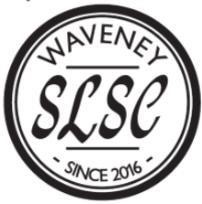 Waveney Surf Life Saving Club  Club/SLSGB Membership Renewal 2022Senior Membership £25 + £25 to SLSGB, 18 years +  Youth Membership £25 + £25, 12/13 – 17 years Nipper Memberships £75 + £25 SLSGB 7 – 12 years.  All memberships must pay their SLSGB membership separately here: https://www.slsgb.org.uk/support-us/membership/ Terms and Conditions   One form to be completed per member.  If sessions are cancelled due to pool closure or poor weather conditions, any monies that have been paid cannot be refunded.  Where members decide to enter competitions, separate payment to the above will be required.  Where members decide to complete SLSGB/RLSS/BCU awards/competencies, Separate payment to the above will be required.  If you cannot renew your SLSGB membership please contact us.Memberships can be paid by BACS transfer to:   Barclays Bank  Sort Code: 20-53-06  Account Number: 43002969  Please include the reference: NAME2022Or renew via PayPal here: https://www.paypal.com/webapps/hermes?token=5BY8812379569140M&useraction=commit&mfid=1641132368057_f720310d64d98Please complete the following and return to Wavenyslsc@gmail.com  Full Name of Member:   Age Group: Nippers      Youth       SeniorTelephone:   	  	  	  	  	E-mail:   I Agree to having photographs taken of me or my child at sessions:    YES    /    NOI understand that if my/my child’s health conditions have changed since joining I will inform the club and fill in a new medical declaration.  Signed:   	  	  	  	  	Print name:  	  	  	  	  	Date:   